Творческое задание для обучающихся по программе «Анимационная студия «Пиксель»План: Творческая работа «Эмблема»Кроссворд «Кошки-мультяшки»Речевые упражнения. Прислать фото или сканы 1 и 2 заданий до 16 апреля в мессенджерах по номеру +7 9086658729 или на электронную почту ann.kush.vi@gmail.com1. Творческая работа «Эмблема» Придумать и создать эмблему для Анимационной студии «Пиксель» в любой технике: рисунок, аппликация, пластилиновая живопись. Придумать способы возможного анимирования эмблемы. Лучшая работа станет реальной эмблемой студии и будет использоваться для наградной продукции, а также для создания отличительной символики.  Идея анимированной эмблемы – станет главной заставкой для всех роликов студии. 2. Кроссворд. В кроссворде загаданы герои-кошки из советских и иностранных мультфильмов. Зверь один – кошка, а характеры и формы исполнения их – разные.  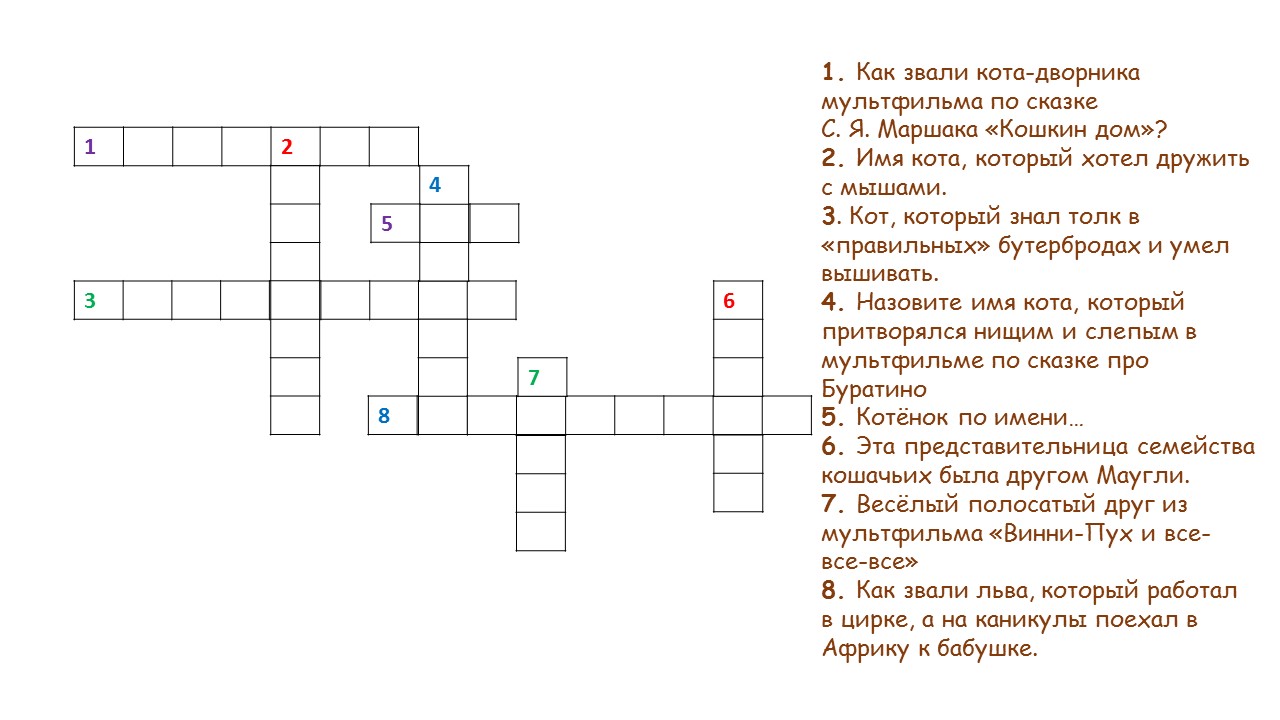 3. Речевые упражнения  ДЕЛАТЬ КАЖДЫЙ ДЕНЬ. Следить за положением головы, плеч и спины: подбородок немного поднят наверх, плечи расслаблены, спина прямая.Время выполнения 5-7 минут.  Уважаемые родители, прошу следить за тем, чтобы ребенок читал стихотворение ВСЛУХ каждый день.  По дикции – это слышно. Голос становится свободнее, сильнее, слова и слоги выговариваются и слышны все звуки.  Подготовка, каждое упражнение повторить по пять раз.  - растереть щеки кулачками до появления румянца (не давить) - вытянуть губы в трубочку. - улыбнуться «до ушей» - растянуть губы в улыбке не открывая зубы. - поцокать языком с закрытым ртом, с открытым ртом.  - открыть рот (как при крике), челюсть должна быть расслабленной - расслабить челюсть, двигать ею влево и вправо. Стихотворение для отработки навыков чтения и дикции.Владимир Невзоров «Шишки»Все девчонки и мальчишкиЛетом собирают шишки:Во дворе и в огороде,На асфальте, на природе,На деревьях, на заборе,И в бассейне, и на мореБольше всех собрал БогданКомандир и атаман:Две на лбу – играли в прятки,На затылке – из рогатки,На коленке – бегал к речке,На локте – об угол печки.Нету шишек в целом миреБольше, чем у нас в Сибири! Но не будьте простаком,А гордитесь синяком!У Богдана их пятнадцать,Но Богдан не любит драться,Собирает синякиВо дворе и у реки.Не грусти, честной народ, -Всё до школы заживет!